Unit 4 Lesson 18: Tell Story Problems for ExpressionsWU Choral Count: To 50, Count On (Warm up)Student Task Statement1 Tell a Story Problem to Match an ExpressionStudent Task Statement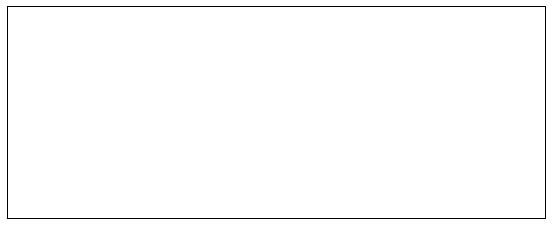 2 Story Problem and Expression Gallery WalkStudent Task Statement3 Centers: Choice TimeStudent Task StatementChoose a center.Find the Value of
Expressions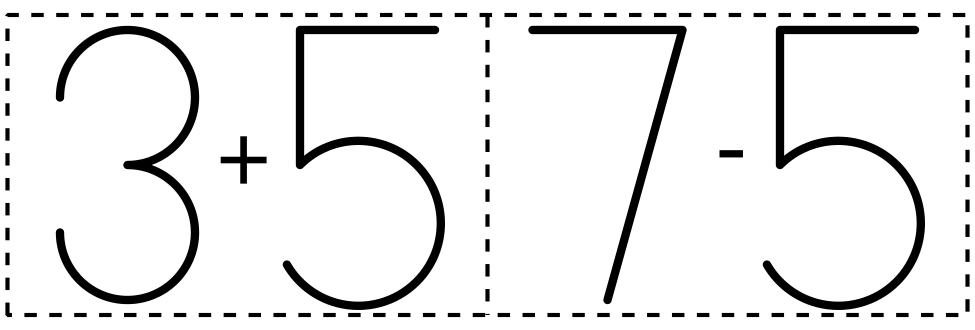 ​​​​​​Roll and Add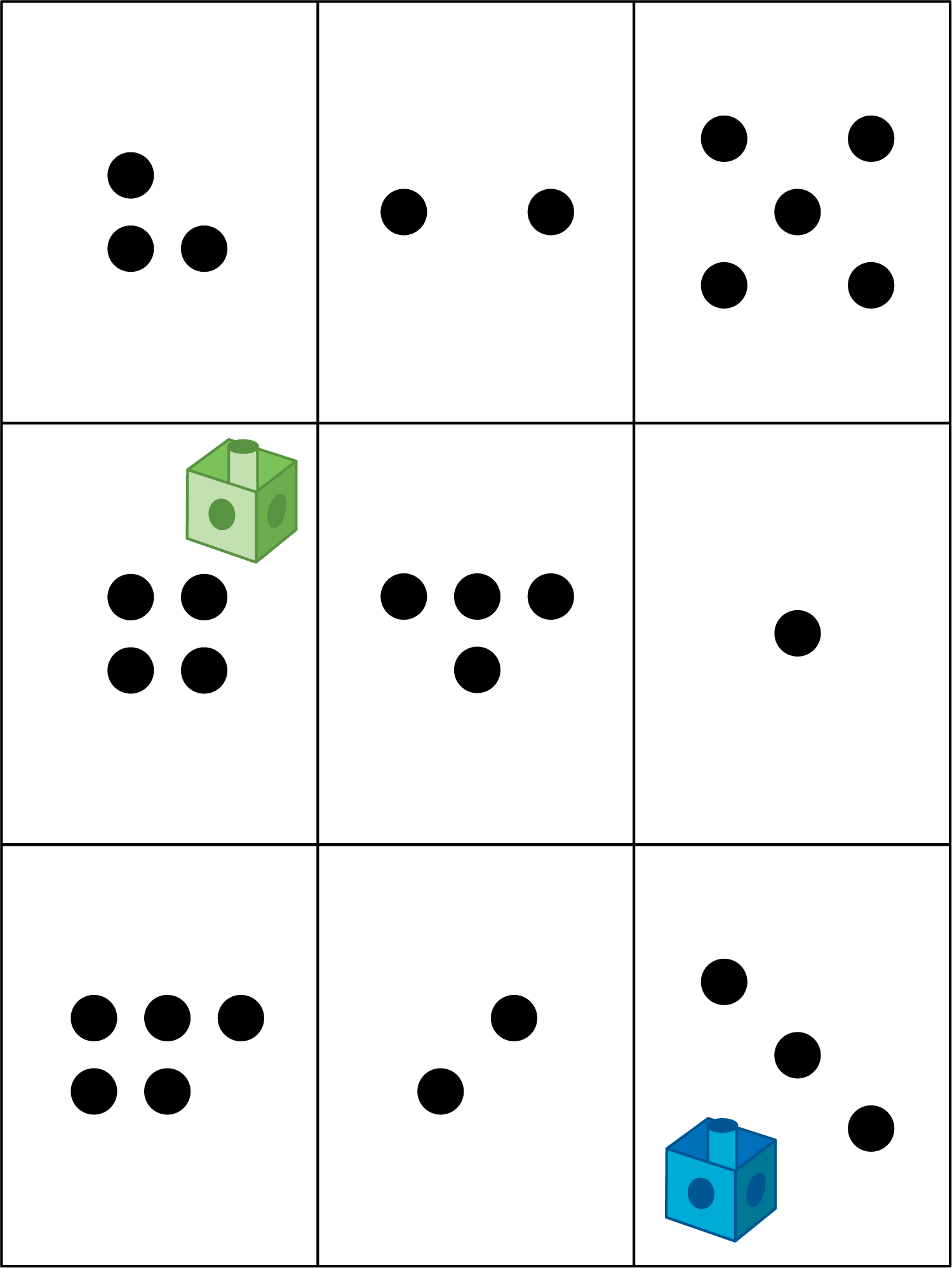 Shake and Spill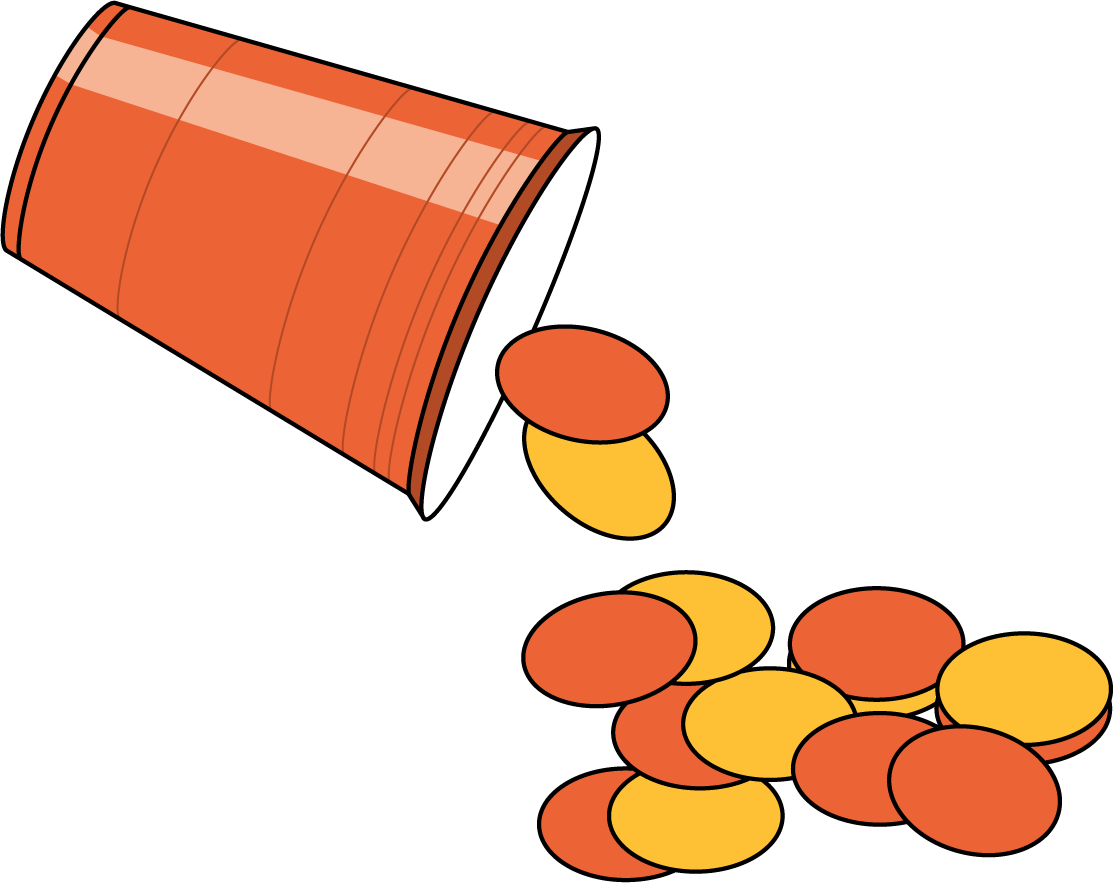 Math Stories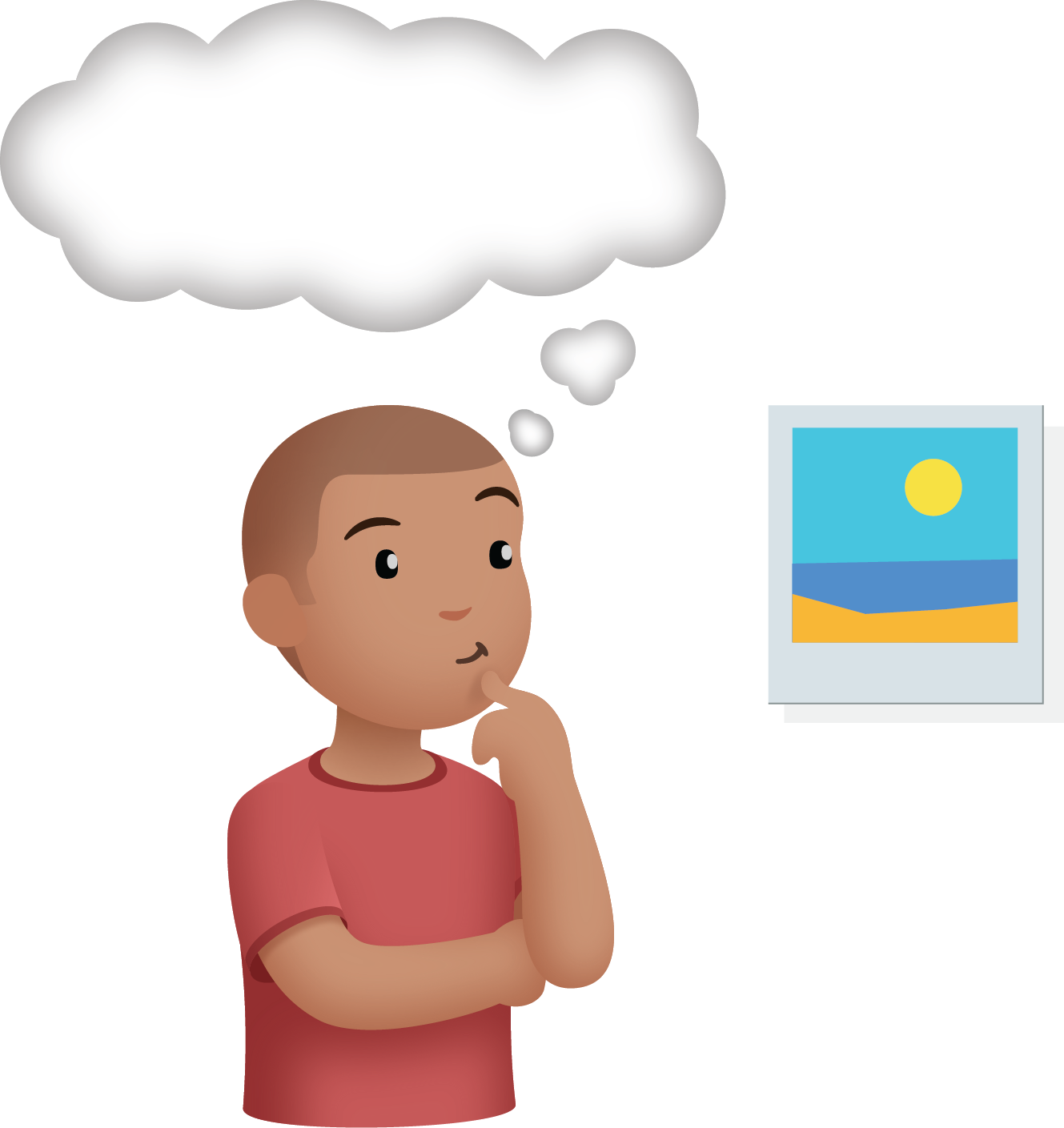 Number Race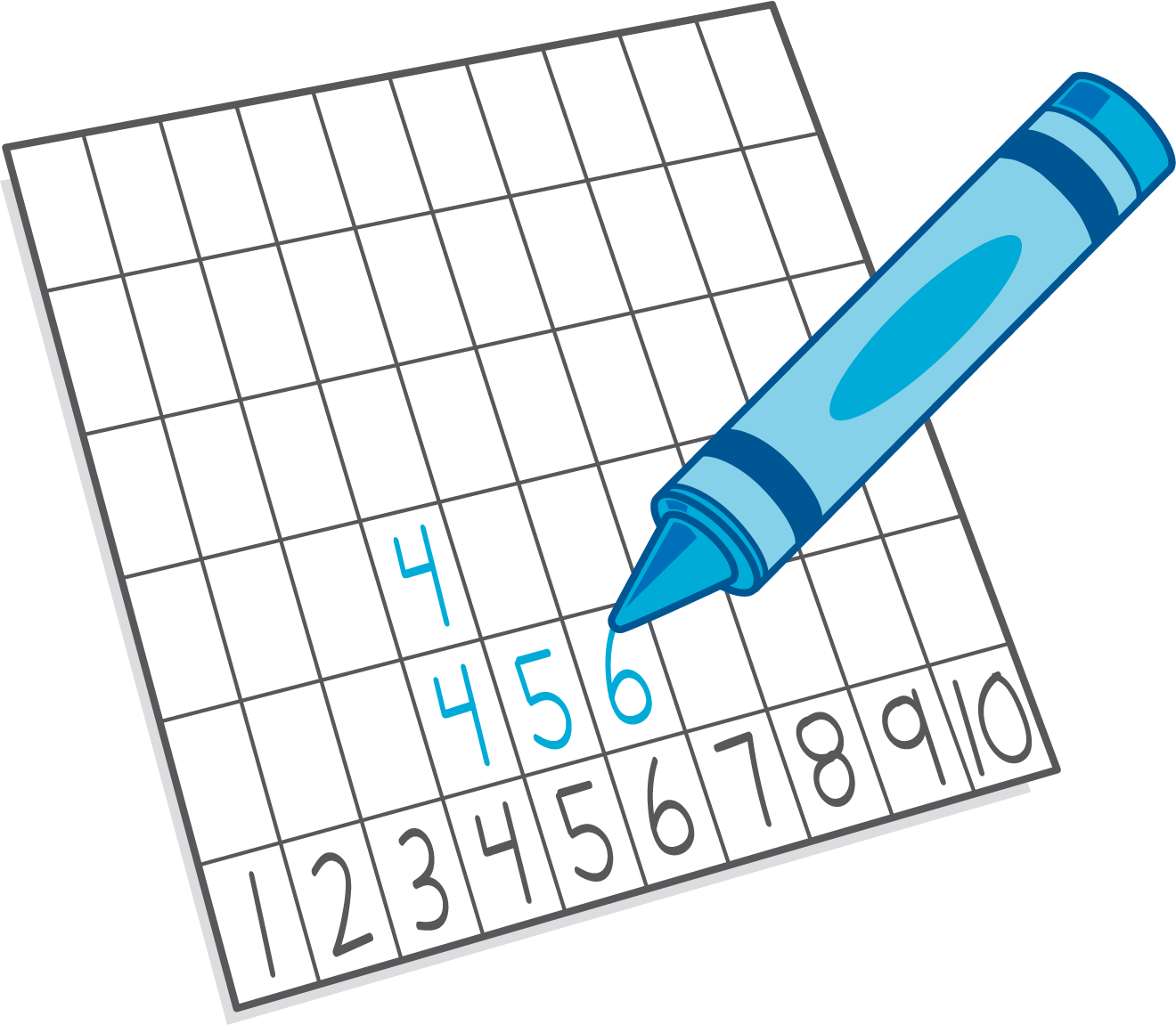 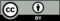 © CC BY 2021 Illustrative Mathematics®